Hucknall Town Centre Improvement SchemeTraffic Management BulletinWeek Commencing 22nd August 2016 Monday 22nd to Sunday 28th August 2016Carillion/Tarmac - Baths Lane is closed to vehicles and pedestrians. A pedestrian diversion is available through the new works area on Ashgate Road to access the Tram.Carillion/Tarmac – Vehicle access for residents to Albert Street North and Titchfield Street North use the new relief road via Annesley Road / Baker Street. Vehicles for Albert Street South and Titchfield Street South use the High Street (Access Only). Vehicles for Perlthorpe Drive use Thoresby Dale only.See reverse for drawing showing traffic routesWeek Commencing 29th August 2016(Subject to Change)Monday 29th August to Sunday 4th September 2016Carillion/Tarmac - Baths Lane is closed to vehicles and pedestrians. A pedestrian diversion is available through the new works area on Ashgate Road to access the Tram.Carillion/Tarmac – Vehicle access for residents to Albert Street North and Titchfield Street North use the new relief road via Annesley Road / Baker Street. Vehicles for Albert Street South and Titchfield Street South use the High Street (Access Only). Vehicles for Perlthorpe Drive use Thoresby Dale only.See reverse for drawing showing traffic routesSite Public Liaison Detailsharold.shaw@tarmac.com074840296948th August to September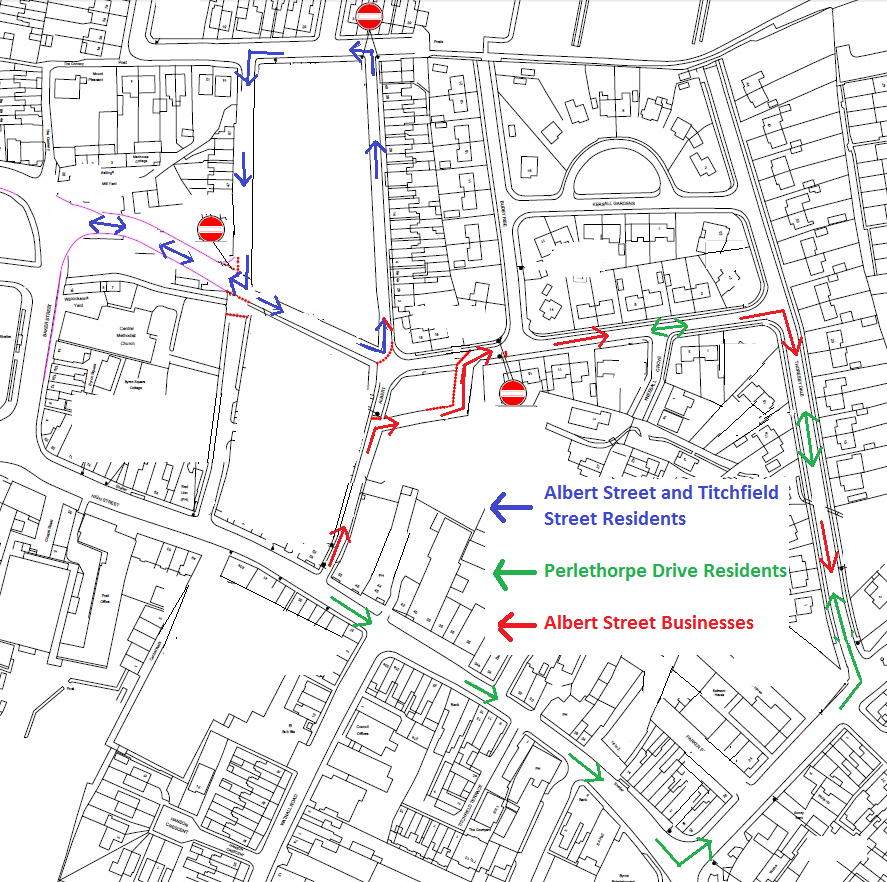 